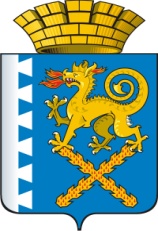 Р Е Ш Е Н И Е Думы Новолялинского городского округа шестого созываот  21.06.2018 г.   № 60                                     г. Новая ЛяляО заработной плате лиц, замещающих муниципальные должности муниципального образования Новолялинский  городской  округ на постоянной  основеПринято Думой Новолялинскогогородского округа 21 июня 2018 года. Председатель ДумыНоволялинского городского округа                                                                                 __________________ В.А. Горбунов             Руководствуясь статьями 11, 21, 129 Трудового кодекса Российской Федерации, Законом Российской Федерации от 21.07.1993 №5485-1 «О государственной тайне», постановлением Правительства Российской Федерации от 18.09.2006 №573 «О предоставлении социальных гарантий, гражданам, допущенным к государственной тайне на постоянной основе, и сотрудникам структурных подразделений по защите государственной тайны», пунктом 6 статьи 2 Закона Свердловской области от 26.12.2008 №146-ОЗ «О гарантиях осуществления полномочий депутата представительного органа местного самоуправления, выборного должностного лица местного самоуправления в муниципальных образованиях, расположенных на территории Свердловской области», Дума Новолялинского городского округа РЕШИЛА: Ввести для лиц, замещающих муниципальные должности муниципального образования, на постоянной основе заработную плату, состоящую из месячного должностного оклада (далее должностной оклад) и ежемесячных и иных дополнительных выплат (далее – дополнительные выплаты).Утвердить размер должностного оклада лиц, замещающих муниципальные должности муниципального образования на постоянной основе (прилагается).Увеличение (индексация) размера должностного оклада лиц, замещающих муниципальные должности на постоянной основе, осуществляется в том же порядке, в котором увеличиваются (индексируются) размеры должностных окладов лиц, замещающих должности муниципальной службы муниципального образования.Установить, что в состав дополнительных выплат заработной платы лица, замещающего муниципальную должность главы Новолялинского городского округа на постоянной основе, входят:1)  ежемесячное денежное поощрение;2) ежемесячная процентная надбавка к должностному окладу за работу со сведениями, составляющими государственную тайну;3) единовременная выплата, осуществляемая при предоставлении ежегодного оплачиваемого отпуска.В состав дополнительных выплат заработной платы лица, замещающего муниципальную должность председателя Думы Новолялинского городского округа на постоянной основе, входят:1) ежемесячное денежное поощрение;2) единовременная выплата, осуществляемая при предоставлении ежегодного оплачиваемого отпуска.Ежемесячное денежное поощрение выплачивается лицу, замещающему муниципальную должность главы Новолялинского городского округа на постоянной основе, в размере одна целая семьдесят пять сотых должностного оклада.        Ежемесячное денежное поощрение выплачивается лицу, замещающему муниципальную должность председателя Думы Новолялинского городского округа на постоянной основе, в размере одна целая одна десятая  должностного оклада.Ежемесячная  процентная надбавка к должностному окладу за работу со сведениями, составляющими государственную тайну, выплачивается лицу, замещающему муниципальную должность главы Новолялинского городского округа на постоянной основе, в порядке, определяемом законодательством Российской Федерации в размере шести должностных окладов в год.Единовременная выплата, осуществляемая при предоставлении ежегодного оплачиваемого отпуска выплачивается лицам, замещающим муниципальные должности муниципального образования на постоянной основе, в размере двух должностных окладов.Установить, что годовой фонд оплаты труда лиц, замещающих муниципальные должности на постоянной основе, формируется за счет средств, направляемых на выплаты:должностных окладов; дополнительных выплат;районного коэффициента.При формировании фонда оплаты труда лиц, замещающих муниципальные должности на постоянной основе, сверх сумм средств, направляемых для выплаты должностных окладов и районного коэффициента, предусматриваются средства в размере двадцати девяти должностных окладов для лица, замещающего муниципальную должность главы Новолялинского городского округа, пятнадцать целых две десятых должностных окладов для лица, замещающего муниципальную должность председателя Думы Новолялинского городского округа.Расчет фонда оплаты труда лиц, замещающих муниципальные должности на постоянной основе, осуществляется в соответствии с оценкой расходных полномочий муниципального образования на содержание органов местного самоуправления, утверждаемой ежегодно постановлением Правительства Свердловской области, утверждающим методики, применяемые для расчета межбюджетных трансфертов из областного бюджета на очередной финансовый год и плановый период, с учетом соблюдения нормативов формирования расходов на оплату труда депутатов, выборных должностных лиц местного самоуправления, осуществляющих свои полномочия на постоянной основе, муниципальных служащих и (или) содержание органов местного самоуправления, утверждаемых Правительством Свердловской области. Лицам, замещающим муниципальные должности на постоянной основе, может выплачиваться дополнительное денежное вознаграждение по итогам года за счет экономии фонда оплаты труда в пределах средств, утвержденных в местном бюджете на содержание лиц, замещающих муниципальные должности на постоянной основе, по решению Думы Новолялинского городского округа. Признать утратившим силу решение Думы Новолялинского городского округа 31.03.2011 года № 352  «Об утверждении Положения об оплате труда выборных должностных лиц муниципального образования Новолялинский городской округ, осуществляющих свои полномочия на постоянной основе». Настоящее решение вступает в силу с момента принятия. Опубликовать настоящее решение в «Муниципальном вестнике Новолялинского городского округа» и на официальном  сайте Новолялинского городского округа http://nlyalyago/ru.Контроль исполнения настоящего решения возложить на постоянную комиссию Думы  Новолялинского городского округа по  бюджету, финансам, налогам и муниципальной  собственности (Федорова В.Ю.)Глава  округа                                                                               С.А.БондаренкоПриложение                                                            к Решению Думы Новолялинского                                                    городского округа                                          от 21 июня 2018 года  № 60Размеры  должностного оклада лиц, замещающих муниципальные должности муниципального образования Новолялинский городской  округ на постоянной основе№п/пНаименование должностиРазмер должностного оклада, руб.1Высшее должностное лицо муниципального образования (глава муниципального образования)320232Председатель представительного органа муниципального образования32023